Makler-Suchauftrag für Mietwohnungen / Miethäuser                 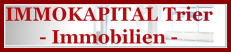 Der Auftraggeber Vorname, Name ____________________________________________________________________Straße ____________________________________________________________________________PLZ /Ort ___________________________________________________________________________Telefon / Fax _______________________________________________________________________Email _____________________________________________________________________________ erteilt hiermit dem Auftragnehmer IMMOKAPITAL Trier – ImmobilienSergej ScheiermannWilhelm-Deuser-Straße 15, 54294 TrierTel.: 0651 93789104Fax: 0651 69964022Email: immobilien@immokapitaltrier.deInternet: www.immokapitaltrier.deden Auftrag eine Mietwohnung/Miethaus zu finden. Die Wunschobjektdaten bzgl. Mietpreis, benötigte Wohnfläche o. Grundstückfläche, Anzahl Zimmer, gewünschte Stadtteile sowie andere Daten zum Wunschobjekt sind in dieses Formular einzutragen. Dieser Suchauftrag wird bis zu einer Objektfindung erteilt.  Aufgrund dieses Vertrages wird der Auftragnehmer, Mietobjekte vorstellen und Kontakt mit Wohnungsunternehmen, Wohnungs-/Hauseigentümer herstellen. Er wird Besichtigungstermine vereinbaren und den Auftraggeber bei den Wohnungs-/Hauseigentümer vorstellen. Er wird für den Auftraggeber Verhandlungen mit Wohnungs-/Hauseigentümer führen und den abschließenden Vertrag bis zur Unterschriftsreife vorbereiten. Der Auftragnehmer übernimmt keine Haftung für den Inhalt und die Vollständigkeit der Vertragsentwürfe. Der Auftragnehmer trägt sämtliche von ihm verursachte Kosten z.B. für Werbung. Der Auftraggeber verpflichtet sich, im Rahmen dieses Auftrages dem Auftragnehmer – soweit vorhanden – stets aktuelle Unterlagen, wie z.B. Gehaltsabrechnungen, Vermieterbescheinigung u.a. zur Verfügung zu stellen. Eine Selbstauskunft wird unterschrieben. Sofern der Auftraggeber den Auftragnehmer mit der förmlichen Vorbereitung eines Mietvertrages für ein bestimmtes Objekt beauftragt, wird der Auftragnehmer dieses Objekt keinen weiteren Interessenten mehr anbieten. Aufgrund dieser Reservierung erwächst für den Auftragnehmer der Anspruch auf Zahlung einer Courtage. Der Courtageanspruch bleibt auch dann bestehen, wenn der Auftraggeber nach Zustimmung des Eigentümers von dem reservierten Objekt wieder zurück tritt und es dadurch zu keinem Vertragsabschluss kommt. Der Auftraggeber ist zur Zahlung einer Courtage an den Auftragnehmer nach einem Vertragsabschluss verpflichtet. Die Höhe der Courtage beträgt 2 Nettokaltmieten zzgl. 19% MwSt des vermittelten Objekts und ist sofort fällig und verdient. Alle Angebote die der Auftraggeber vom Auftragnehmer erhält, sind freibleibend und nur für den Empfänger bestimmt. Bei Weitergabe an Dritte haftet der Auftraggeber für die Courtage. Die Annahme, Verwertung und Weitergabe der Angebotsdaten begründen einen Maklervertrag. Der Auftraggeber erhält Kontakte zu Wohnungsunternehmen und Wohnungseigentümern. Ein Courtageanspruch für den Auftragnehmer erwächst auch dann, sofern der Auftraggeber einen Mietvertrag für eine Wohnung/Haus von den, durch den Auftragnehmer hergestellten Kontakten erhält, auch wenn der Auftragnehmer nicht unmittelbar beim Vertragsabschluss zugegen war. Diese Courtagepflicht begründet sich auf den Vermittlungs- und Suchaktivitäten des Auftragnehmers. 
Angaben zum Immobiliengesuch Anzahl Personen ____________________________ davon Kinder _____________________________Miete: Wohnung / Haus_______________________________________________________________Region / Stadt ______________________________________________________________________Stadtteile __________________________________________________________________________ Zimmer _________________________________________________ Wohnfläche _____________ m² Kaltmiete _______________________________________________________________________EUR Warmmiete _____________________________________________________________________EUR Wohngeschosswunsch ________________________________________ Fahrstuhl _______________Einbauküche _______________________________________________________________________Balkon / Terrasse ___________________________________________________________________Garten-/ Nutzung ___________________________________________________________________Stellplatz / Garage ___________________________________________________________________Haustiere __________________________________________________________________________Besondere Wünsche oder Anmerkungen ____________________________________________________________________________________________________________________________________________________________________Sollte eine Bestimmung dieses Vertrages unwirksam sein oder werden, so wird die Wirksamkeit des Vertrages dadurch nicht berührt. Die Vertragsparteien werden in einem solchen Fall die unwirksamen Bestimmungen durch eine Regelung ersetzen, die dem gewollten Zweck und der wirtschaftlichen Wirkung der ungültigen Bestimmung möglichst nahe kommt. Entsprechendes gilt, soweit sich bei der Durchführung dieses Vertrages eine ergänzungsbedürftige Lücke ergeben sollte. Mit meiner Unterschrift bestätige ich diesen Vertrag der Sergej Scheiermann (IMMOKAPITAL Trier - Immobilien) gelesen und verstanden zu haben und erkläre mich mit diesen einverstanden. Sergej Scheiermann ist berechtigt die von Ihnen angegebenen Daten im Rahmen einer Immobiliensuche an Dritte weiterzuleiten. __________________________________________________________________________________Ort / Datum			 Unterschrift Auftraggeber 		   Unterschrift Auftragnehmer
